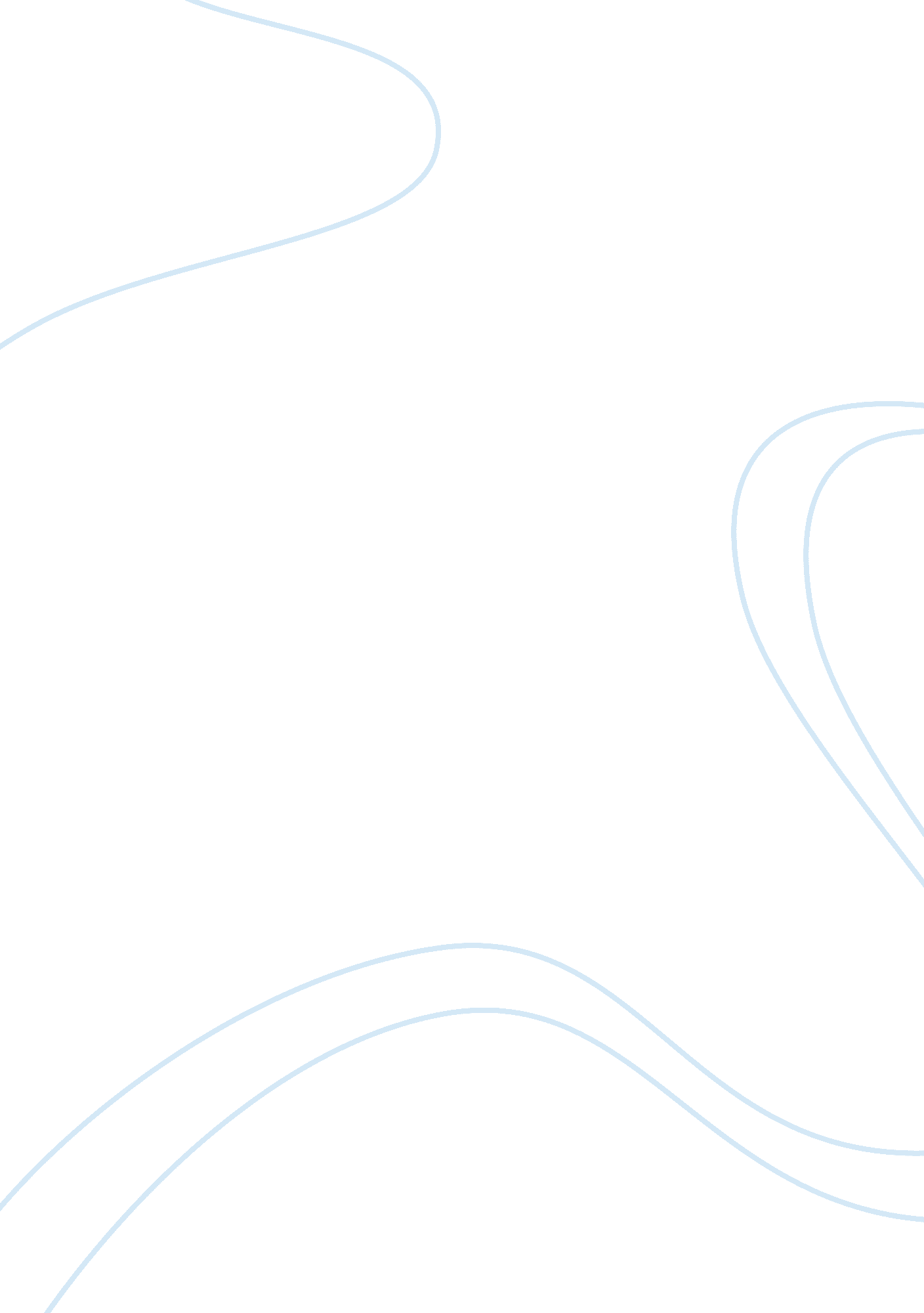 The dace william carlos williamsLinguistics, English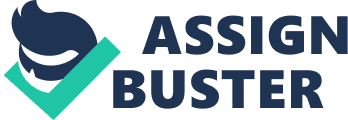 The Dace/William Carlos Williams The dance by William Carlos William In the poem, William talks about the kermesse. The kermesse was a special feast who stood as a saint in the village which it took place. The idea came to celebrate any special village planned and organized to some philanthropic reason. It is significant to note that the kermesse stretched to the Flemish societies in the U. S. For example, Brueghel painting is an indication of the feast and festivities of the ancient peasant society. It is a great illustration of a careless celebration or merriment. Further, it shows the meticulous description and details of the peasant life at the time. William in his poem argues that the work by Brueghel the Elder depicts the great artwork of the Italian artists, which is true. For instance, it known that Brueghel adventured across the Atlantic during the time of hardship and upheaval. 
“ The dance” is a fantastic poem that describes how ancient society celebrated life. The structure, rhyme, rhythm, and alliteration of the poem are well presented in simple words and images. The tone of the song is high so that its mood is made clear to the listeners. The repeated ideas in the poem “ they were dancing going round and round,” aim to address the importance of festivities and celebration in life. For example, the painting records celebration against a backdrop of suffering, problems, and anxiety. The people maintain, rekindle and preserve their hopes in better life and depict a determination to endure and persevere. 
Work Cited 
William, Carlos. The Dance. New York: New Directions, 1967. Print. 